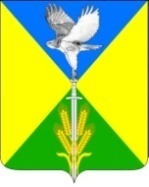 Совет Вольненского сельского поселения Успенского района 37 сессияРЕШЕНИЕот 28.04.2022 г.                                                                                  № 133с. ВольноеО Реестре должностей муниципальной службы в органах местного самоуправления Вольненского сельского поселения Успенского районаВ соответствии с Федеральным законом от 02 марта 2007 года № 25-ФЗ «О муниципальной службе в Российской Федерации», законами Краснодарского края от 08 июня 2007 года № 1244 – КЗ «О муниципальной службе в Краснодарском крае» и от 08 июня 2007 года № 1243 – КЗ «О Реестре муниципальных должностей муниципальной службы в Краснодарском крае»,  Совет Вольненского сельского поселения Успенского района р е ш и л:1. Утвердить Реестр должностей муниципальной службы в органах местного самоуправления Вольненского сельского поселения Успенского района согласно приложению к настоящему решению.2. Решение Совета Вольненского сельского поселения Успенского района от 12 июля 2018 года № 205 «О Реестре должностей муниципальной службы в органах местного самоуправления Вольненского сельского поселения Успенского района», признать утратившим силу.3. Обнародовать настоящее решение в соответствии с Уставом Вольненского сельского поселения Успенского района.4. Контроль за исполнением настоящего решения возложить на главу Вольненского сельского поселения Успенского района Кочура Дмитрия Александровича.5. Настоящее решение вступает в силу на следующий день после дня его обнародования.Глава Вольненского сельского поселенияУспенского района                                                			 Д.А. Кочура Председатель Совета Вольненского сельского поселения Успенского района                                                                А.М. Порутчикова Приложениек решению СоветаВольненского сельского поселенияУспенского районаот 28.04.2022 г. № 133Р Е Е С Т Рдолжностей муниципальной службы в органах местного самоуправления Вольненского сельского поселения Успенского района	Настоящий Реестр разработан в соответствии с Законом Краснодарского края от 08 июня 2007 г. № 1243-КЗ «О Реестре муниципальных должностей и Реестре должностей муниципальной службы в Краснодарском крае».	Для обеспечения исполнения полномочий органов местного самоуправления Вольненского сельского поселения Успенского района устанавливаются следующие должности муниципальной службы, подразделяемые по группам:а) главные должности муниципальной службы:заместитель главы администрации Вольненского сельского поселения Успенского района;заместитель главы администрации Вольненского сельского поселения Успенского района по вопросам землеустройства и ЖКХ;б) ведущие должности муниципальной службы:главный специалист администрации Вольненского сельского поселения Успенского района;главный специалист, финансист;в) старшие должности муниципальной службы:ведущий специалист, юрист;ведущий специалист, специалист по малым формам хозяйствования.Глава Вольненского сельского поселенияУспенского района                                                			           Д.А. Кочура 